54  Jesús con Zaqueo  (Lc 19. 1-10)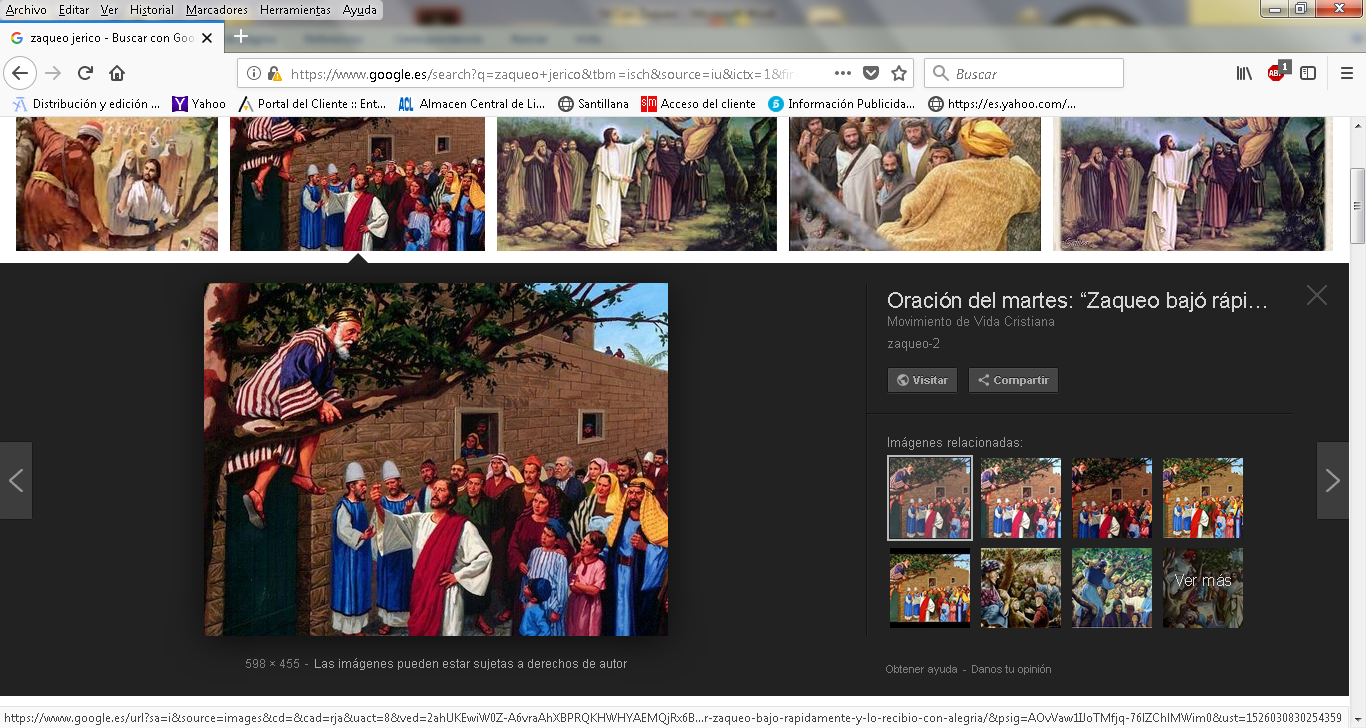 Zaqueo  fue un publicano rico que vivía y cobraba los impuestos en la ciudad de Jericó, ciudad de clima cálido por encontrarse en la depresión final del Jordán. Tenía que  vivir con cierto desahogo, primero como recaudador de impuestos, pero sobre todo como habitante de una ciudad con mucha riqueza, por tener allí el palacio y la corte de Herodes y de muchos cortesanos que preferían ese clima en la mayor parte del año.El relato que recoge el Evangelio de Lucas un tanto típico, pues Zaqueo era de estatura baja, acaso de los eunucos de la corte que por sus servicio había sido puesto por el rey en un puesto cómodo y rentable, ya que los recaudadores siempre añadían un suplemento para su servicio personal, lo cual  les acarreaba una fama de pecadores y de estafadores en la sociedad.Cuando Jesús iba a Jerusalén solía ir por la zona de los samaritanos, es decir por la llanura y por los caminos de la montaña  alta del territorio. Pero a veces solía pasar por el camino del Jordán, que era la ruta que seguían los peregrino que iban de Galilea a Jerusalén Un día que Jesús pasaba por Jericó aconteció la historia de Zaqueo. ¿Cuál fue? Lucas la relata así:Jesús entró en Jericó y atravesaba la cuidad.  Allí vivía un hombre muy rico llamado Zaqueo, que era el jefe de los publicanos.  El quería ver quién era Jesús, pero no podía a causa de la multitud, porque era de baja estatura. Entonces se adelantó y subió a un sicomoro para poder verlo, porque iba a pasar por allí.  Al llegar a ese lugar, Jesús miró hacia arriba y le dijo: «Zaqueo, baja pronto, porque hoy tengo que alojarme en tu casa».Zaqueo bajó rápidamente y lo recibió con alegría.  Al ver esto, todos murmuraban, diciendo: «Se ha ido a alojar en casa de un pecador». Pero Zaqueo dijo resueltamente al Señor: «Señor, voy a dar la mitad de mis bienes a los pobres; y si he perjudicado a alguien, le daré cuatro veces más». Y Jesús le dijo: «Hoy ha llegado la salvación a esta casa, ya que también este hombres es un hijo de Abraham,  porque el Hijo del hombre vino a buscar y a salvar lo que estaba perdido». Las tradiciones sobre este texto sitúan el árbol en el que subió Zaqueo en una higuera, que es árbol fecundo y frutos gratificantes. Y otros textos prefieren hablar de un  sicómoro, que era considerado «sucio» porque da una fruta que alimentaba a los cerdos.  En la cultura de ese tiempo era humillante para Zaqueo subirse a aquel árbol de frutos sucios.  Sea de ello lo que sea, lo importante es la enseñanza: Jesús había venido para salvar a  los pecadores Y Zaqueo era, pero dejó de serlo por el paso de Jesús y por su conversión, de estafador a limosnero, como se deduce de sus palabras.A Jesús no le importó los comentarios de a gente que le vio entrar en la casa de un impuro. Al fin y al cabo en otras ocasiones había comentado lo mismo, sobre todo teniendo la vigilancia de los fariseos  siempre sobre sus acciones y sus palabras.Interesante es saber que  Zaqueo tenía ansias por ver a Jesús, “el que hacía milagros”, y no le importo "el qué dirán" ni su posición social. Jesús reconoció que también Zaqueo y todos los recaudares locales, eran hijos de Abraham, es decir hijos de la fe; no por obras sus obras, sino por la fe. Nótese como Zaqueo demostró su arrepentimiento ante Jesús cuando expresó su actitud de conversión: “He aquí, Señor, que voy a dar la mitad de mis bienes a los pobres; y si en algo he defraudado a alguno, se lo devolveré cuadruplicado."  Interesante es también ver que e el Texto de Lucas sigue a est relato una interesante parábola de las monedas entregadas por uno de los señores fuertes que iba lejos y dejaban  sus bien a sus criados para que las hicieran producir, por su trabajo, y les recompensaban a la vuelta según los resultados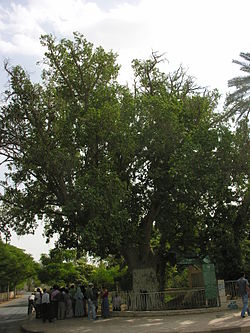 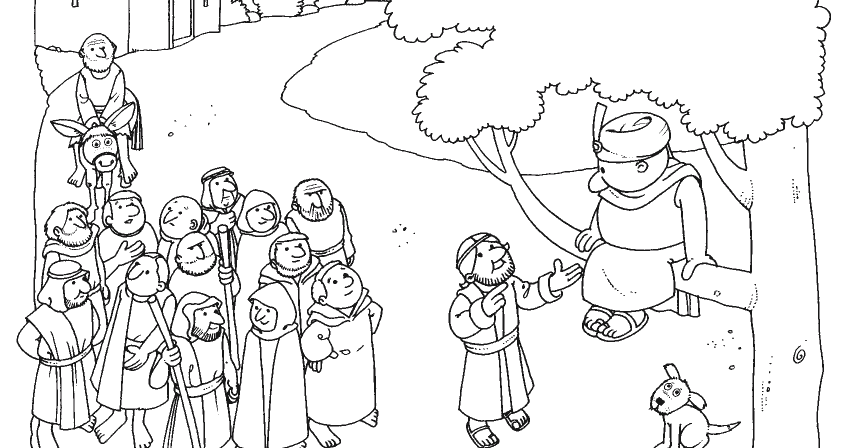 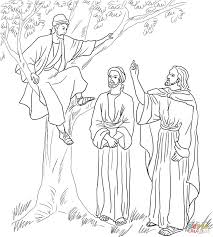 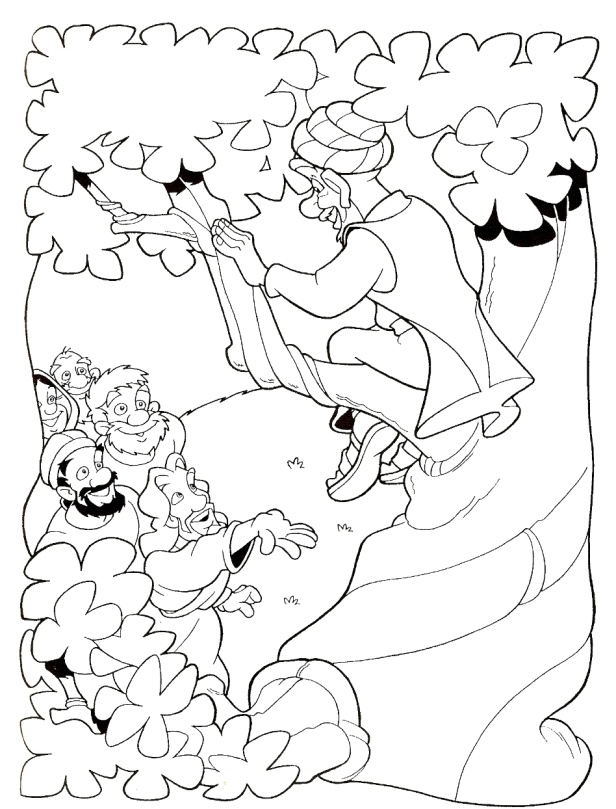 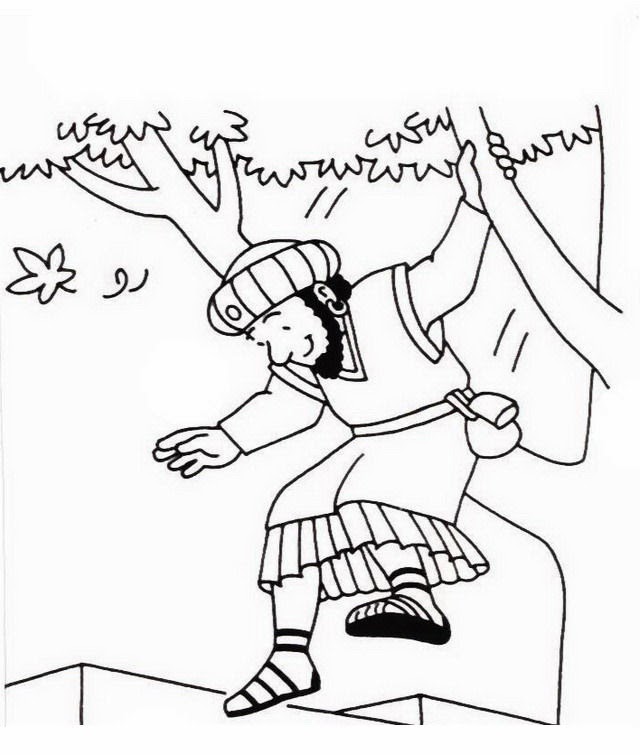 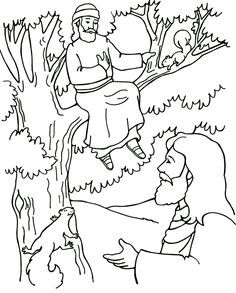 